University of Chicago Travel Program Overview To be assured of access to the University’s airline, hotel, and car rental discounts, business travel reservations should be made using  either the self-service GEMS/Concur Travel booking tool, https://gems.uchicago.edu/login/auth.php or by calling, Fox World Travel, (888)-209-7881 or (773)-693-1908. 	TraveWebsite: 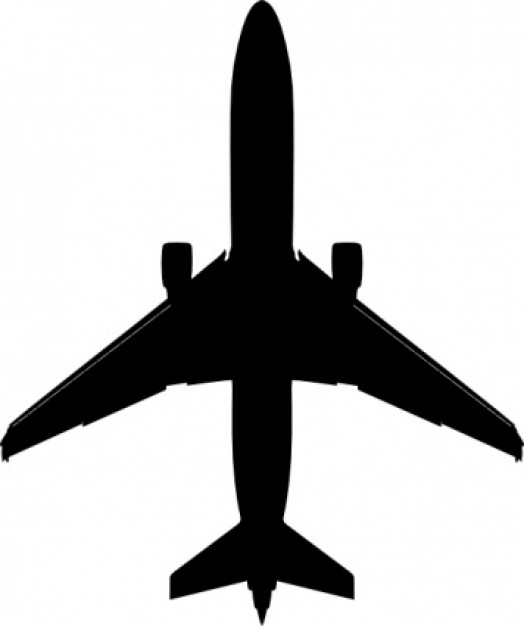 Information on booking reservations and supplier discount programs for University business travelTravel Policy:Information on the travel policy and proceduresWhere to book Business Travel, online, by phone, or email: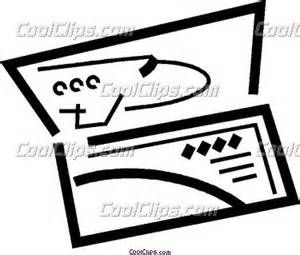 Fox World Travel, the University Preferred Travel agencyFor self-service on line Concur reservations: https://gems.uchicago.edu/login/auth.php; a $7/fee per airline or train ticket booked applies. For agent-assisted telephone reservations: Call 888-209-7881 or 773-693-1908. A fee of $23/airline or train ticket applies. It is recommended that changes to an existing Fox reservation and new complex international itineraries be booked via phone with the assistances of a Fox travel agent.  For email reservations requests: contact uchicago@foxworldtravel.comPreferred Travel Suppliers: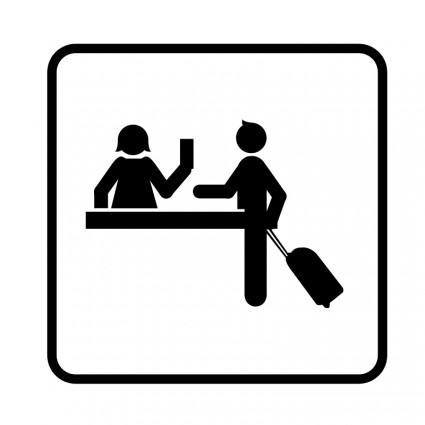 Travel Agency:  Fox World Travel Airlines: United Airlines and Southwest AirlinesRental Cars: National Car Rental and Enterprise Rent-A-Car; https://finserv.uchicago.edu/purchasing/contracts/public/nationalcar.shtmlhttps://finserv.uchicago.edu/purchasing/contracts/public/enterprise.shtmlLivery Service: Services offered in Chicagoland area and nationwideHotels: Properties available in cities throughout the world https://finserv.uchicago.edu/purchasing/travel/uchicagodiscountprograms.shtmlPaying for and Expensing Employee Travel – The GEMS Program: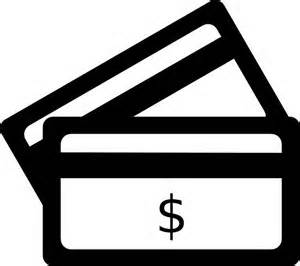 The GEMS (General Expense Management System) program consists of two components: GEMS corporate credit card and the GEMS expense systemGEMS Card – University credit card used for travel expenditures and small dollar purchase. Click here for How to Apply for a GEMS Card.GEMS/Concur Expense System – Expense Management Solution using a web-based application for the electronic reconciliation of credit card charges and out-of-pocket expenses. Click here for GEMS Support or click here Quick Start Guide  Should you have any questions, please contact Shared Services at https://uchicago.service-now.com/sso or 773-702-5800. 